			Meeting of the Parish Council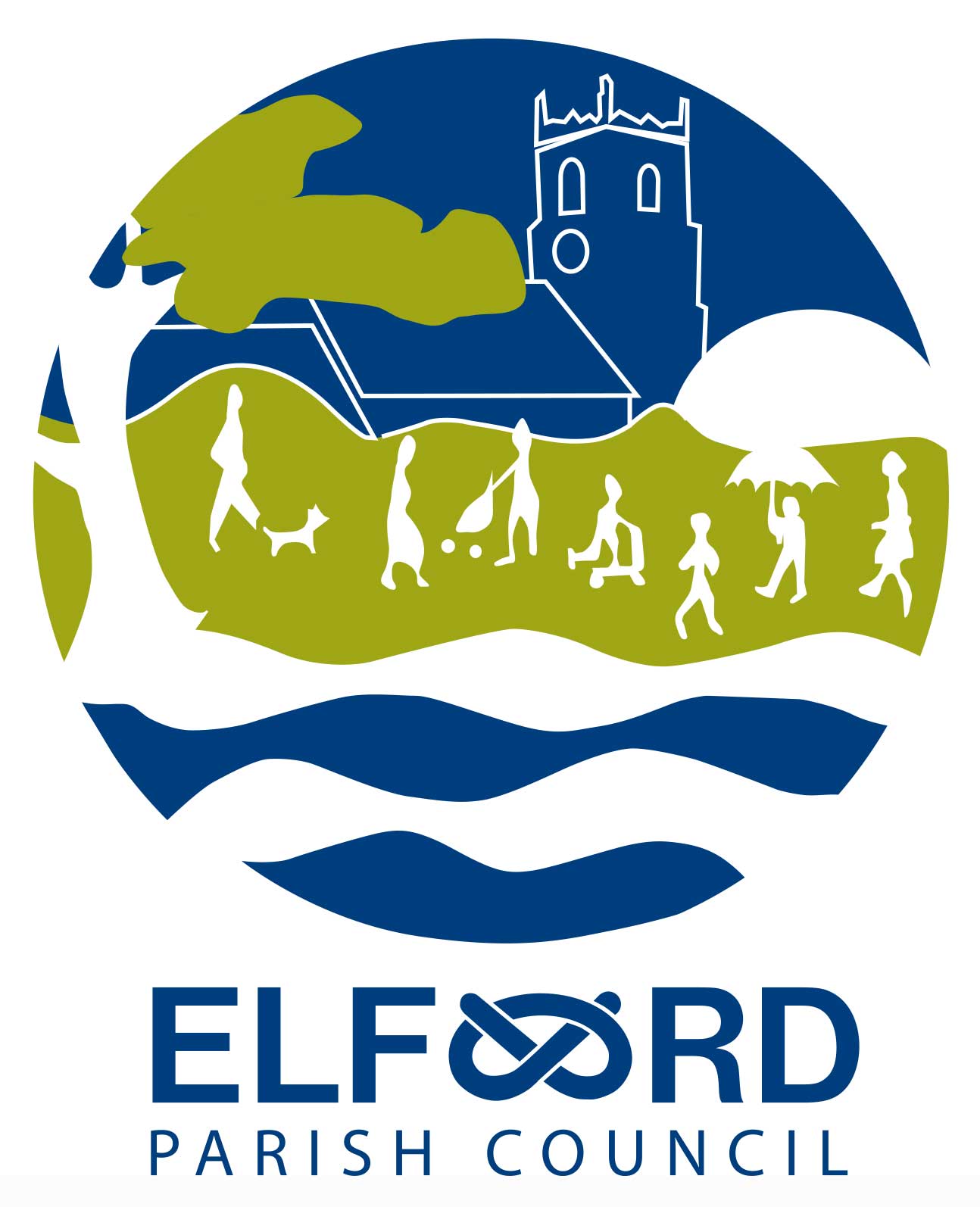 Tuesday 10th July 2018, 7 pm at Elford Village Hall						 A G E N D ATo receive apologies for absence     To receive Declarations of InterestTo approve the Minutes of the meeting of 11/6/18; To receive information on matters arising To receive the Clerk’s report									To receive the Clerk’s report on planning issues	To receive an update on the Sportsfield To receive an update on the bus service	To consider applying for silhouettes for commemoration of 100th Anniversary of Armistice DayTo consider signs and events relating to twinning with AwoingtTo consider maintenanceTo consider Leases for the picnic area and The AvenueTo receive questions and reports from Councillors					To receive correspondence									To receive a financial report   To consider authorising schedule of accounts for payment					Date of next meeting	(Monday 10th September 2018)                  M.Jones, Clerk to Elford Parish Council